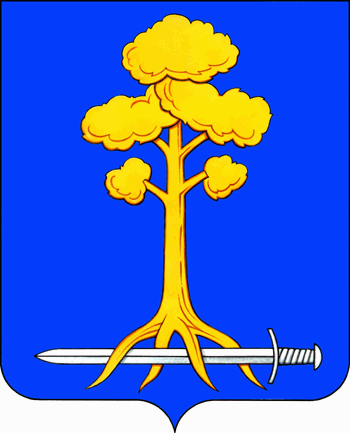 МУНИЦИПАЛЬНОЕ ОБРАЗОВАНИЕСЕРТОЛОВСКОЕ ГОРОДСКОЕ ПОСЕЛЕНИЕВСЕВОЛОЖСКОГО МУНИЦИПАЛЬНОГО РАЙОНАЛЕНИНГРАДСКОЙ ОБЛАСТИАДМИНИСТРАЦИЯП О С Т А Н О В Л Е Н И Е22.03.2024 г.                                                                                                                                      № 260г. СертоловоО внесении изменений в муниципальнуюпрограмму «Безопасный город Сертолово»на 2023-2027 годыВ соответствии с Федеральным законом от 6 октября 2003г.  № 131-ФЗ  «Об общих принципах организации местного самоуправления в РФ», Уставом МО Сертолово, на основании п. 5.7.1. Порядка разработки, формирования и реализации муниципальных программ в МО Сертолово, утверждённого постановлением администрации МО Сертолово от 22 октября 2013 года № 425, в целях обеспечения безопасности населения, проживающего на территории МО Сертолово, администрация МО СертоловоПОСТАНОВЛЯЕТ:1. Внести в муниципальную программу «Безопасный город Сертолово» на 2023-2027 годы, утвержденную постановлением администрации МО Сертолово  от 07.11.2022 г. № 682 в ред. от 25.12.2023 № 1388  (далее Программа), следующие  изменения:1.1. В паспорте Программы:1.  В позиции «Объем финансовых ресурсов, запланированных по программе, источники финансирования программы» цифры «30 384,3» заменить цифрами «30 503,4», цифры «5 503,0» заменить цифрами «5 623,0».2. В разделе 4 «Ресурсное обеспечение программы» цифры «30 384,3», цифры «5 503,0» заменить цифрами «5 623,0». 1.2. План реализации Программы изложить в редакции согласно Приложению №1 к настоящему постановлению.1.3. Приложение №1 к Программе «Перечень планируемых результатов реализации муниципальной программы» изложить в редакции согласно Приложению №2 к настоящему постановлению.1.5. Приложение №2 к Программе «Адресный перечень объектов капитальных вложений муниципальной программы» изложить в редакции согласно Приложению №3 к настоящему постановлению.2. Настоящее постановление вступает в силу после его официального опубликования (обнародования) в газете «Петербургский рубеж» и на официальном сайте администрации МО Сертолово в информационно-телекоммуникационной сети «Интернет».3. Контроль за исполнением настоящего постановления возложить на заместителя главы администрации по безопасности администрации МО Сертолово  С.А. Белобокова.И.о. главы администрации					                В.В. Василенко